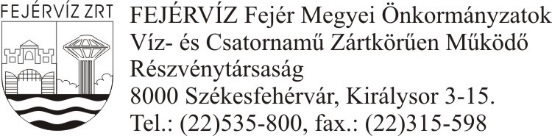 ADATLAPA gazdálkodó szervezetek és egyéni vállalkozókivóvíz és szennyvízcsatorna használat szolgáltatási kereténekvíziközmű-fejlesztési hozzájárulással történő biztosításához* Megjegyzés: Csak 10 m3/nap érték felett kell kitölteni.NyilatkozatAz Igénylő részéről az ADATLAP-on meghatározott víziközmű fejlesztési hozzájárulás mértéket tudomásul veszem.A Szolgáltató kijelenti, hogy az ADATLAP-on megjelölt mennyiségű ivóvizet biztosítja, illetve szennyvizet a csatornarendszeren fogadja.……………………………………, ………. év ………………. hó …… A vállalkozás vagy beruházó neve:A vállalkozás székhelye:A vállalkozás levelezési címe:A vállalkozás e-mail címe:A vállalkozás adószáma:A vállalkozás cégjegyzék száma:Gazdasági célú tevékenység megnevezése:Ügyintéző neve:Ügyintéző telefonszáma:E-mail címe:E-mail címe:A felhasználási hely címe, hrsz-a:A hozzájárulás fizetési módja:A vállalkozás bankszámla száma:A hálózatépítési munka szolgáltató által elfogadott költségvetési összege (Ft)ivóvízhálózatszennyvízhálózatA hálózatépítési munka szolgáltató által elfogadott költségvetési összege (Ft)A fejlesztési hozzájárulás mértéke:E Ft + ÁFAE Ft + ÁFAA felhasználó vízigényeA felhasználó vízigényeA csatornába bevezethető szennyvíz mennyiségeA csatornába bevezethető szennyvíz mennyiségeNapi csúcsvízigény:…………………m3/napNapi átlagos szennyvízmennyiség:………..………m3/napHavi vizigény:…………………m3/hóHavi szennyvízmennyiség:…………..……m3/hóCsúcsfogyasztás:*…………………m3/óraÓrai csúcs:*…………..……m3/óra………………………………………felhasználó aláírása……………………………………..FEJÉRVÍZ ZRt. ügyintézőjének aláírása